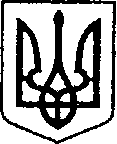                                                              УКРАЇНА 	        ЧЕРНІГІВСЬКА ОБЛАСТЬН І Ж И Н С Ь К А    М І С Ь К А    Р А Д А  28 сесія VIIІ скликанняР І Ш Е Н Н Явід 09 лютого 2023 року                       м. Ніжин	                                       № 56-28/2023Відповідно до статей 25, 26, 42, 59, 60, 73 Закону України «Про місцеве самоврядування в Україні», Закону України «Про гуманітарну допомогу», Постанову КМУ від 22 липня 2022 року № 824 «Деякі питання отримання, розподілу, використання та обліку гуманітарної допомоги для задоволення потреб енергетики в умовах воєнного стану», Регламенту Ніжинської міської ради Чернігівської області, затвердженого рішенням Ніжинської міської ради від 27 листопада 2020 року № 3-2/2020 (зі змінами), враховуючи  лист Міністерства енергетики України, договір між виконавчим комітетом Ніжинської міської ради та акціонерним товариством «ХМЕЛЬНИЦЬКОБЛЕНЕРГО» від 02 січня 2023 року      № 222732825, службову начальника відділу економіки та інвестиційної діяльності Гавриш Т.М. від 23.01.2023р., лист ТОВ « НіжинТеплоМережі» від 02.025.2023р.      № 01-07/220 «Щодо передачі дизельних генераторів» та у зв`язку з необхідністю забезпечення гуманітарних та безпекових потреб Ніжинської територіальної громади, Ніжинська міська рада вирішила:          1. Прийняти безоплатно у комунальну власність Ніжинської територіальної громади та поставити на баланс виконавчого комітету Ніжинської міської ради відповідно до чинного законодавства України, товарно-матеріальні цінності:	1.1. генератор дизельний Denyo DСA-600SPK в кількості 1 шт.;	1.2. генератор дизельний Denyo DСA-300SPK в кількості 1 шт.	2. Передати з балансу виконавчого комітету Ніжинської міської ради товарно-матеріальні цінності, а саме: генератор дизельний Denyo DСA-600SPK в кількості      1 шт. та  генератор дизельний Denyo DСA-300SPK в кількості 1 шт.,  отримані, як гуманітарну допомогу, на баланс комунального підприємства «Ніжинське управління водопровідно-каналізаційного господарства».	3. Надати дозвіл комунальному підприємству «Ніжинське управління водопровідно-каналізаційного господарства», щодо передачі на період воєнного стану, товариству з обмеженою відповідальністю «НіжинТеплоМережі»  на відповідальне зберігання з правом користування протягом дії укладеного договору з метою забезпечення безперебійної роботи об`єктів критичної інфраструктури, пов`язаної з роботою системи централізованого теплопостачання в умовах аварійних та планових відключень електричної енергії на котельнях та теплових пунктах, товарно-матеріальні цінності: генератор дизельний Denyo DСA-600SPK в кількості1 шт. та  генератор дизельний Denyo DСA-300SPK в кількості 1 шт.	4. Уповноважити директора  комунального підприємства «Ніжинське управління водопровідно-каналізаційного господарства»  Марсова О.М. в місячний термін укласти договір відповідального зберігання з правом використання, між товариством з обмеженою відповідальністю «НіжинТеплоМережі» та комунальним підприємством «Ніжинське управління водопровідно-каналізаційного господарства» та підписати акт приймання-передачі  генераторів зазначених в пункті 1 даного рішення.	5. Зобов`язати директора товариства з обмеженою відповідальністю «НіжинТеплоМережі» Ісаєнко Л.М. після припинення або скасування воєнного стану передати генератори зазначені в пункті 1 даного рішення, балансоутримувачу - комунальному підприємству «Ніжинське управління водопровідно-каналізаційного господарства».	6. Начальнику відділу комунального майна Управління комунального майна та земельних відносин Ніжинської міської ради Чернеті О.О., забезпечити оприлюднення даного рішення на офіційному сайті Ніжинської міської ради протягом п’яти робочих днів після його прийняття.  7. Організацію виконання даного рішення покласти на першого заступника міського голови з питань діяльності виконавчих органів ради Вовченка Ф.І. та начальника Управління комунального майна та земельних відносин Ніжинської міської ради  Онокало І.А.8. Контроль за виконанням даного рішення покласти на постійну комісію міської ради з питань житлово-комунального господарства, комунальної власності, транспорту і зв’язку та енергозбереження (голова комісії – Дегтяренко В.М.).Міський голова					     	                        Олександр КОДОЛАВізують:Начальник Управління комунального майната земельних відносин Ніжинської міської ради	            	  Ірина ОНОКАЛОПерший заступник міського голови з питань діяльностівиконавчих органів ради                                                                    Федір ВОВЧЕНКОСекретар Ніжинської міської ради                                                      Юрій ХОМЕНКОНачальник відділу юридично-кадрового забезпечення апарату виконавчого комітетуНіжинської міської ради	                                                                В’ячеслав ЛЕГА	Головний спеціаліст-юрист відділубухгалтерського обліку, звітностіта правового забезпечення Управліннякомунального майна та земельнихвідносин Ніжинської міської ради                                                   Сергій САВЧЕНКОГолова постійної комісії міськоїради з питань житлово-комунальногогосподарства, комунальної власності, транспорту і зв’язку та енергозбереження	                    Вячеслав ДЕГТЯРЕНКОГолова постійної комісії міської ради з Питань регламенту, законності, охорони прав і свобод громадян, запобігання корупції, адміністративно-територіальногоустрою, депутатської діяльності та етики                                        Валерій САЛОГУБПро безоплатне прийняття у комунальну власність Ніжинської територіальної громади та постановку на баланс виконавчому комітету Ніжинської міської ради, гуманітарної допомоги, товарно-матеріальних цінностей, в рамках співпраці з                                                АТ «ХМЕЛЬНИЦЬКОБЛЕНЕРГО»